Dossier de camp 2024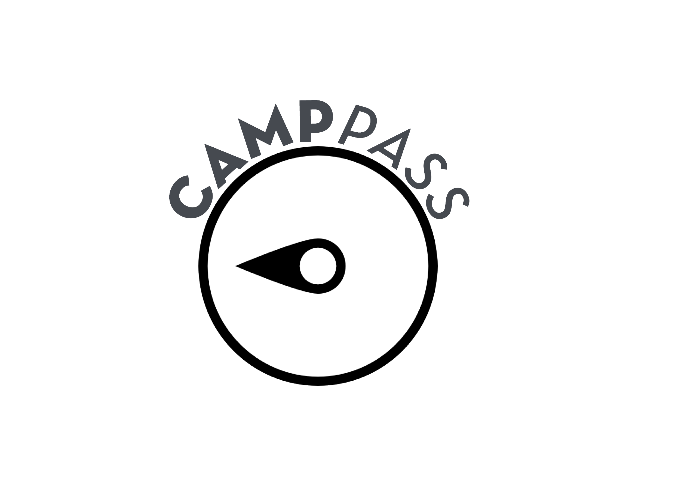 Unité :Section : Dates de camp : Lieu de camp : IntroductionPartir en camp, c’est devoir penser à pas mal de choses pour qu’il soit réussi et que vous et vos jeunes passiez un camp inoubliable ! Ce carnet de camp a pour unique but de vous aider à aborder tous les éléments essentiels. Et lorsque vous le partagerez avec nous, il deviendra un outil utile pour que nous puissions nous aussi vous aider à la réussite de votre camp. Pour vous soutenir dans la préparation de votre camp, vous trouverez un document, qui reprend des pistes de réflexion et des ressources utiles, par ici. Bonne préparation Table des matièresLes objectifs du camp pour le groupeL’objectif du camp pour le groupe a pour mission de définir clairement ce qui sera réalisé, à quel moment et par qui.Comment concevoir un objectif de camp pour le groupe de jeunes ?Faire le point sur les objectifs fixés en début d’année, ce qui a été réalisé ou non.Réfléchir à un enjeu ou une problématique qui s’est manifesté durant l’année écoulée.Réfléchir à un enjeu ou une problématique qui s’est manifesté au camp de l’année passée ou durant un week-end cette année. Pour être motivant, un objectif doit être précis, spécifique, mesurable et atteignable. Le programme de brancheLe programme de branche de ta Section repose sur trois axes : un cadre symbolique, des activités en groupe et la progression personnelle des enfants/jeunes de ton groupe. La méthode de branche développe la mise en place d’un projet collectif avec le groupe, à travers le vécu de son merveilleux. Le camp est l'occasion parfaite pour ancrer certains éléments de ce merveilleux dans la vie de la Colonie, de la Meute, de la Troupe ou du Relais. Quels éléments de la méthode de branche allez-vous exploiter tout au long votre camp ? Comment vas-tu faire vivre le merveilleux de branche aux enfants/jeunes de ta section ? Présente les différents éléments du programme de branche qui seront exploités durant le camp.Le rythme d’une journée de campL'horaire-type de vos journées de camp est la trame quotidienne idéale à suivre. Elle est construite en fonction du bien-être des jeunes et des besoins spécifiques de la tranche d’âge. Arrêt sur image sur plusieurs moments de la journée-type :Les objectifs du camp pour le Staff Vous venez de passer une année complète (peut-être plus!) à animer ensemble. Vous en savez désormais un peu plus sur les forces - mais aussi les faiblesses - de votre Staff et de son mode de fonctionnement, ainsi que sur vos besoins d'équipe. Il est temps de faire le point en équipe sur ce qui a marché ou non, et partant de là, de revoir et de définir plus clairement vos objectifs de Staff pour le camp.Pour être motivant, un objectif doit être précis, spécifique, mesurable et atteignable. Le thème du camp(Section facultative pour les Relais)Un bon thème de camp est choisi en fonction du groupe. Il doit plaire aux jeunes, les faire rêver (et vous faire rêver !) et servir de prétexte pour apporter quelque chose de plus : de nouvelles connaissances, des valeurs, des réflexions.Le thème du camp :  Plus-value pédagogique :Qu’est-ce que ce thème apporte de plus en termes de plus-value pour le·la jeune ? Des nouvelles connaissances, des valeurs, des réflexions ?L’histoire :Quelle est l’histoire de ton camp en quelques lignes ? Quelle aventure vas-tu faire vivre à tes jeunes ?Concept et fil rouge :Comment ton thème va-t-il être exploité (avant le camp et pendant le camp) ? Quel est le fil conducteur tout au long du camp ? S’incarne-t-il dans un jeu transversal quotidien ? Comment va-t-il impacter les aspects de vie du groupe : noms de sizaines/patrouilles, déguisements, jeux, veillées, introduction des activités, évaluation, menus, hike ?L’organisation du StaffAvant le camp, il est nécessaire d'attribuer en staff les différentes missions indispensables à la bonne gestion du camp et du groupe. Indique ci-dessous qui portera chacun des rôles à assurer pour le bon déroulement du camp.Répartition des rôles dans le Staff :Quelques idées des rôles à se répartir : coordination générale – contact avec le·la propriétaire – contact avec la commune – contact avec l’intendance – Hygiène et sécurité – pharmacie/fiches santé/suivi des médicaments – trésorerie – matériel et gestion du rangement – gestion des réunions de débriefing et briefing – gestion des déplacements et du transport du matériel – préparation des animations – préparation du matériel – communication avec les parents… IntendanceLe menu est à glisser dans le fichier Excel qui reprend le programme de camp. Voici quelques questions supplémentaires sur lesquelles réfléchir. La communication avec les parentsCommunication avant le campQue mettez-vous en place pour que les parents soient au courant de toutes les informations utiles avant le camp ? Communication pendant le campQue mettez-vous en place pendant le camp pour que les parents et les jeunes puissent garder un minimum de contact ?EnjeuxObjectifsMoyensEléments du programme de brancheMoyen/activitésHeuresACTIVITéS / MOMENTS DE VIE COLLECTIVE / TEMPS PERSONNELSComment organisez-vousComment organisez-vousLe réveilLes moments d’intimité (douche, habillage…)Les temps de repas (place du Staff)Les temps calmesLes moments de service (mettre et débarrasser la table, faire la vaisselle, balayer…)Le coucherLa gestion des règles de vie de groupeLa gestion de la vie collective en groupe mixteLa gestion du tempsLe débriefing du Staff (avec ou sans intendant·e)EnjeuxObjectifsMoyensRôles à assurer 
Qui ? 
(Prénom ou totem de l’animateur·rice)Contraintes spécifiques liées au lieu de camp (plein air, pas de four dans la cuisine, pas de frigo) ? Quelle attention allez-vous porter sur l'équilibre et la variété des menus ?Comment seront organisées les approvisionnements ?  (liste, commande, transport…)Certains achats seront-ils fait localement ? Le camp est-il dans une démarche zéro-déchet et/ou bio ? Comment allez-vous gérer les aversions, les allergies ou les régimes particuliers ? Comment sera organisé l’accès à l’eau potable ?  Comment sera gérée l’hygiène au niveau de l’intendance (lavage des mains, conservation des aliments et de l’eau…) ? 